Berufsfachschule BaselSearch results for "Englische Bücher"Author / TitlePlace, Editor, YearMedientypCall number / Availability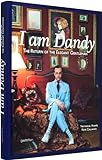 Adams, NathanielI am Dandy : The Return of the elegant GentlemanBerlin : Die Gestalten, 2013Sachbuch391available